ČSOB Pojišťovna, a.s., člen holdingu ČSOB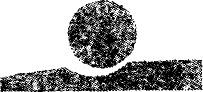 Masarykovo nám. 1458, Pardubice 53218	LIST VOZIDELČSOB Pojišťovna IČO: 455 34306zapsaná v OR vedeným KS v Hradci Králové, odd. B, vložka 567Pojistná smlouva - poystení odpovědnosti za újmu způsobenou provozem vozidla - hromadnáÚdaje o vozidlechRoční pojistnqčiní: 2 904 Kč Běžné pojistné iní: 726 KčDatum sjednání pojištění: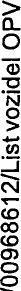 	podpis pojistníka	podpis zástupce pojistitele1/1Pojistník - název / jméno a příjmení Zdravotní ústav se sídlem Pojistník ICO / RC71009361Císlo smlou - variabilní s mbol Císlo hromadné o'istné smlouTISList / listů168838966900849702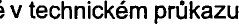 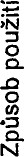 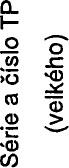 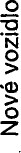 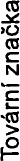 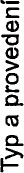 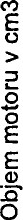 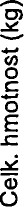 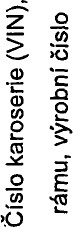 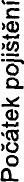 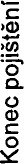 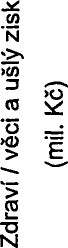 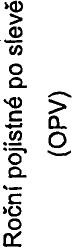 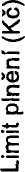 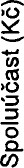 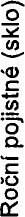 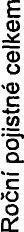 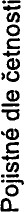 8A76210 0 UB915915 Ne osobní3 ŠkodaRoomster11981665 2008 TMBMH25J685016564 5 benzin 03.01.2018 11:00100/ 1001 404 100005001 500 2 904726 13. 1.2018